Картинный материал для артикуляционной гимнастикиКиска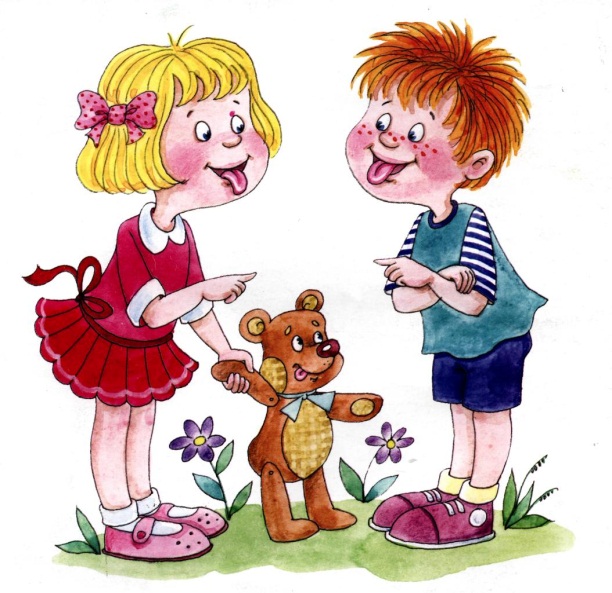 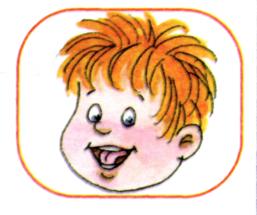 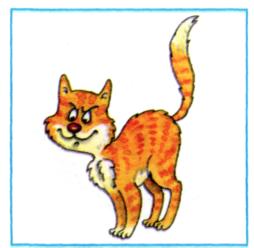 губы в улыбке, рот открыткончик языка упирается в пиление зубывыгнуть язык горкой, упираясь кончиком языка в нижние зубы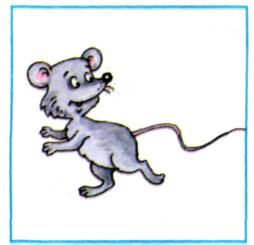 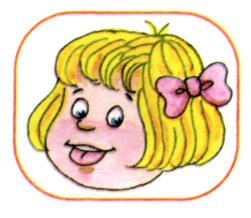 Поймаем мышкугубы в улыбкеприоткрыть ротпроизнести «а-а» и прикусить широкий кончик языка (поймали мышку за хвостик)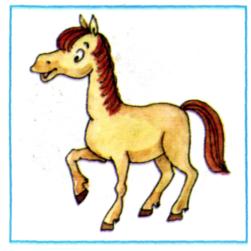 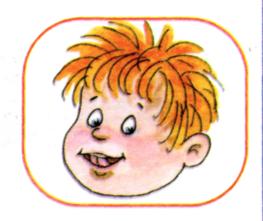 Лошадкавытянуть губыприоткрыть ротпоцокать «узким» языком (как цокают копытами лошадки)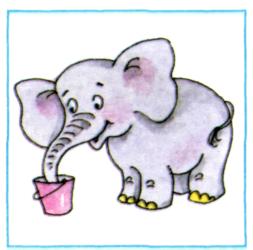 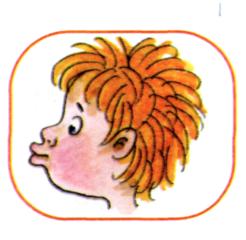 Слоник пьётвытянув вперёд губы трубочкой, образовать «хобот слоника»«набирать водичку», слегка при этом причмокивая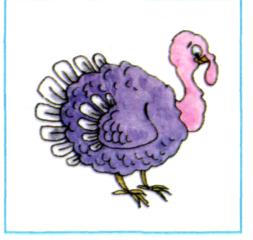 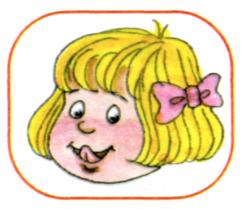 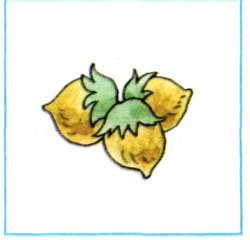 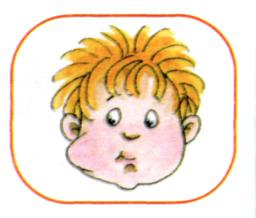 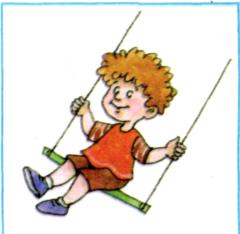 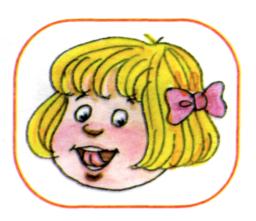 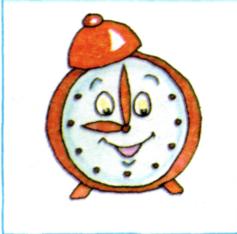 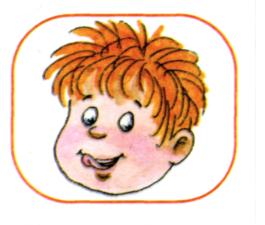 Индюки болтают• языком быстро двигать по верхней губе - «бл-бл-бл-бл...»Орешкирот закрыткончик языка с напряжением поочередно упирается в щёкина щеках образуются твердые шарики -«орешки»Качелиулыбнутьсяоткрыть роткончик языка за верхние зубыкончик языка за пиление зубыЧасикиулыбнуться, открыть роткончик языка (как часовую стрелку) переводить из одного уголка рта в другой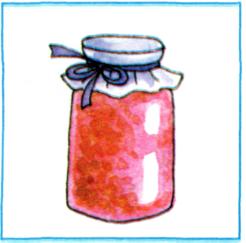 Вкусное вареньеулыбнутьсяоткрыть ротшироким языком в форме «чашечки» облизать верхнюю губу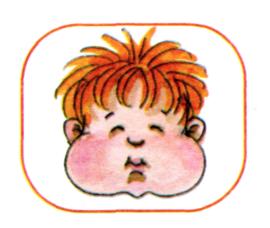 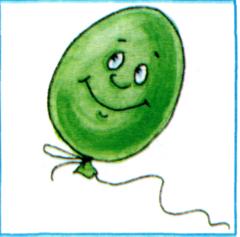 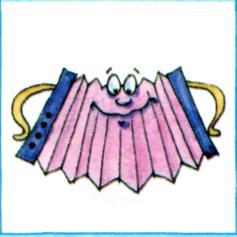 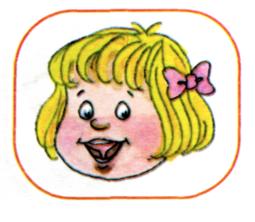 Шарикнадуть щекисдуть щекиГармошкаулыбнутьсясделать «грибочек»(т. е. присосать широкий язык к нёбу)•	не отрывая языка,
открывать и закрывать
рот (зубы не смыкать)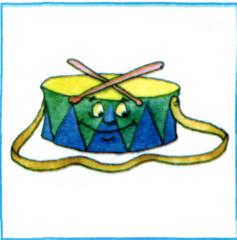 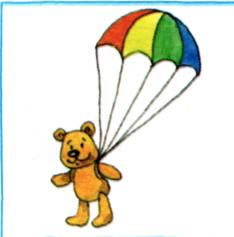 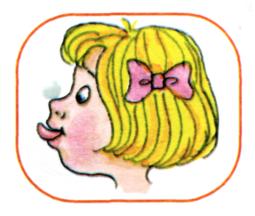 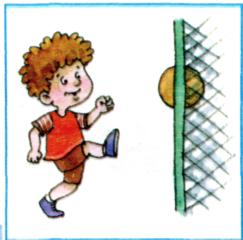 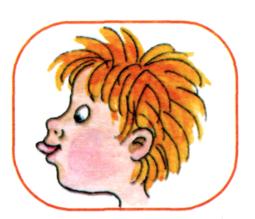 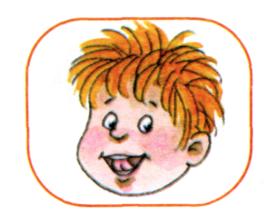 Барабанщикулыбнутьсяоткрыть роткончик языка за верхними зубами: «дэ-дэ-дэ...»Парашютикна кончик носа положить ваткушироким языком в форме «чашечки», прижатым к верхней губе, сдуть ватку с носа вверхЗагнать мяч в ворота«вытолкнуть» широкий язык между губами (словно загоняешь мяч в ворота)дуть с зажатым между губами языком (щеки не надувать)